§451.  DefinitionsAs used in this article, unless the context otherwise indicates, the following terms have the following meanings.  [PL 1987, c. 737, Pt. A, §2 (NEW); PL 1987, c. 737, Pt. C, §106 (NEW); PL 1989, c. 6 (AMD); PL 1989, c. 9, §2 (AMD); PL 1989, c. 104, Pt. C, §§8, 10 (AMD).]1.  Ambulance services.  "Ambulance services" means those emergency services primarily designed to transport ill or injured persons to available medical facilities and to administer first aid and emergency life-support systems in the interim period.[PL 1987, c. 737, Pt. A, §2 (NEW); PL 1987, c. 737, Pt. C, §106 (NEW); PL 1989, c. 6 (AMD); PL 1989, c. 9, §2 (AMD); PL 1989, c. 104, Pt. C, §§8, 10 (AMD).]2.  Civil emergency services. [PL 2013, c. 462, §5 (RP).]3.  Communications.  "Communications" means a system for sending and receiving information to aid in law enforcement or law enforcement functions between fixed or mobile points, including telephone, teletype or radio systems.  Communications also includes dispatching, which means the operation of sending messages and directing the operations of mobile units from a central fixed-base transmitter.[PL 1987, c. 737, Pt. A, §2 (NEW); PL 1987, c. 737, Pt. C, §106 (NEW); PL 1989, c. 6 (AMD); PL 1989, c. 9, §2 (AMD); PL 1989, c. 104, Pt. C, §§8, 10 (AMD).]4.  Detention.  In the case of an adult, "detention" means the confining of an adult held in lawful custody in a specially constructed or modified facility designed to ensure continued custody and control.  Detention may be confinement before trial or another hearing by a court or confinement to serve court-imposed sentences or dispositions and may be in a jail or lock-up.  In the case of a juvenile, "detention" has the same meaning as in Title 15, section 3003, subsection 4‑B.[PL 1991, c. 493, §26 (AMD).]4-A.  Emergency management.  "Emergency management" means the coordination and implementation of an organized effort to mitigate, prepare for, respond to and recover from a disaster.[PL 2013, c. 462, §6 (NEW).]5.  Emergency services.  "Emergency services" means assistance given to one or more persons or areas, when there is imminent danger of damage or injury to property or personal health and safety, and includes ambulance services, emergency management agency services and rescue services.[PL 2013, c. 462, §7 (AMD).]6.  Intelligence.  "Intelligence" means the collection, storage, retrieval, analysis and use of information about persons known to be repeatedly violating the criminal law in a manner difficult to detect as part of a covertly planned, deliberate or organized attempt to undertake criminal acts.[PL 1987, c. 737, Pt. A, §2 (NEW); PL 1987, c. 737, Pt. C, §106 (NEW); PL 1989, c. 6 (AMD); PL 1989, c. 9, §2 (AMD); PL 1989, c. 104, Pt. C, §§8, 10 (AMD).]7.  Investigation.  "Investigation" means the inquiry about, or examination or observation of, persons or objects to gather evidence concerning unlawful acts or the apprehension of wrongdoers.  Investigation may also mean examination, inquiry or observation of persons or things in order to determine compliance with qualifications or requirements for the issuing of licenses or permits, when those actions are taken at the request of the issuing authority.[PL 1987, c. 737, Pt. A, §2 (NEW); PL 1987, c. 737, Pt. C, §106 (NEW); PL 1989, c. 6 (AMD); PL 1989, c. 9, §2 (AMD); PL 1989, c. 104, Pt. C, §§8, 10 (AMD).]8.  Jail.  "Jail" means a specially constructed or modified facility designated by law or regularly used for detention for a period of up to 12 months.[PL 1987, c. 737, Pt. A, §2 (NEW); PL 1987, c. 737, Pt. C, §106 (NEW); PL 1989, c. 6 (AMD); PL 1989, c. 9, §2 (AMD); PL 1989, c. 104, Pt. C, §§8, 10 (AMD).]9.  Juvenile services.  "Juvenile services" means the personnel, procedures and services provided to deal with delinquents or criminal offenders under 18 years of age.  "Delinquent" means a person under 18 years of age who:A.  Is truant;  [PL 2011, c. 614, §22 (AMD).]B.  Behaves in an incorrigible or indecent and lascivious manner;  [PL 1987, c. 737, Pt. A, §2 (NEW); PL 1987, c. 737, Pt. C, §106 (NEW); PL 1989, c. 6 (AMD); PL 1989, c. 9, §2 (AMD); PL 1989, c. 104, Pt. C, §§8, 10 (AMD).]C.  Knowingly and willfully associates with vicious, criminal or grossly immoral people; or  [PL 1987, c. 737, Pt. A, §2 (NEW); PL 1987, c. 737, Pt. C, §106 (NEW); PL 1989, c. 6 (AMD); PL 1989, c. 9, §2 (AMD); PL 1989, c. 104, Pt. C, §§8, 10 (AMD).]D.  Repeatedly deserts home without just cause.  [PL 1987, c. 737, Pt. A, §2 (NEW); PL 1987, c. 737, Pt. C, §106 (NEW); PL 1989, c. 6 (AMD); PL 1989, c. 9, §2 (AMD); PL 1989, c. 104, Pt. C, §§8, 10 (AMD).][PL 2011, c. 614, §22 (AMD).]10.  Laboratory services.  "Laboratory services" means those services which concern the testing or analyzing of physical evidence, by chemical or physical science methods and techniques, in order to determine its properties, composition, attributes or other information required for law enforcement purposes.[PL 1987, c. 737, Pt. A, §2 (NEW); PL 1987, c. 737, Pt. C, §106 (NEW); PL 1989, c. 6 (AMD); PL 1989, c. 9, §2 (AMD); PL 1989, c. 104, Pt. C, §§8, 10 (AMD).]11.  Law enforcement functions.  "Law enforcement functions" means functions or services related to law enforcement, including patrol, laboratory services, intelligence, investigation, juvenile services, emergency services, detention and communications, whether or not those services are administered or directed through the sheriff's department or municipal police departments.[PL 1987, c. 737, Pt. A, §2 (NEW); PL 1987, c. 737, Pt. C, §106 (NEW); PL 1989, c. 6 (AMD); PL 1989, c. 9, §2 (AMD); PL 1989, c. 104, Pt. C, §§8, 10 (AMD).]12.  Lock-up.  "Lock-up" means a facility designated by law or regularly used for detention for a temporary period before trial or transfer to a jail or other facility.[PL 1987, c. 737, Pt. A, §2 (NEW); PL 1987, c. 737, Pt. C, §106 (NEW); PL 1989, c. 6 (AMD); PL 1989, c. 9, §2 (AMD); PL 1989, c. 104, Pt. C, §§8, 10 (AMD).]13.  Patrol.  "Patrol" means the regular and repeated circuit of the jurisdictional area as a method of deterring criminal activities, of observing or inspecting for possible violations or criminal activities, of providing for rapid response to calls for assistance and of maintaining order and the general peace.  Patrol includes regulating and facilitating the movement of people and vehicles and maintaining highway safety by routine enforcement of the traffic laws and also the response to particular calls for assistance.  Patrol may be conducted on foot or in a motor vehicle, aircraft or watercraft.[PL 1987, c. 737, Pt. A, §2 (NEW); PL 1987, c. 737, Pt. C, §106 (NEW); PL 1989, c. 6 (AMD); PL 1989, c. 9, §2 (AMD); PL 1989, c. 104, Pt. C, §§8, 10 (AMD).]14.  Rescue.  "Rescue" means those services required to free or save persons from imminent injury or death due to accidents or other emergencies.[PL 1987, c. 737, Pt. A, §2 (NEW); PL 1987, c. 737, Pt. C, §106 (NEW); PL 1989, c. 6 (AMD); PL 1989, c. 9, §2 (AMD); PL 1989, c. 104, Pt. C, §§8, 10 (AMD).]SECTION HISTORYPL 1987, c. 737, §§A2, C106 (NEW). PL 1989, c. 6 (AMD). PL 1989, c. 9, §2 (AMD). PL 1989, c. 104, §§C8, 10 (AMD). PL 1989, c. 925, §12 (AMD). PL 1991, c. 493, §26 (AMD). PL 2011, c. 614, §22 (AMD). PL 2013, c. 462, §§5-7 (AMD). The State of Maine claims a copyright in its codified statutes. If you intend to republish this material, we require that you include the following disclaimer in your publication:All copyrights and other rights to statutory text are reserved by the State of Maine. The text included in this publication reflects changes made through the First Regular and First Special Session of the 131st Maine Legislature and is current through November 1. 2023
                    . The text is subject to change without notice. It is a version that has not been officially certified by the Secretary of State. Refer to the Maine Revised Statutes Annotated and supplements for certified text.
                The Office of the Revisor of Statutes also requests that you send us one copy of any statutory publication you may produce. Our goal is not to restrict publishing activity, but to keep track of who is publishing what, to identify any needless duplication and to preserve the State's copyright rights.PLEASE NOTE: The Revisor's Office cannot perform research for or provide legal advice or interpretation of Maine law to the public. If you need legal assistance, please contact a qualified attorney.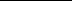 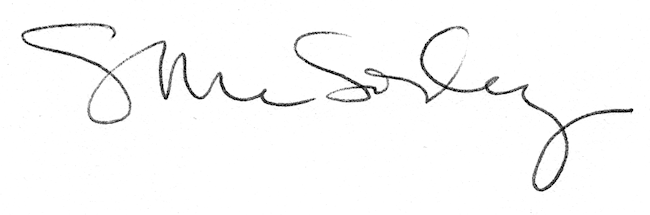 